Генеральному директору 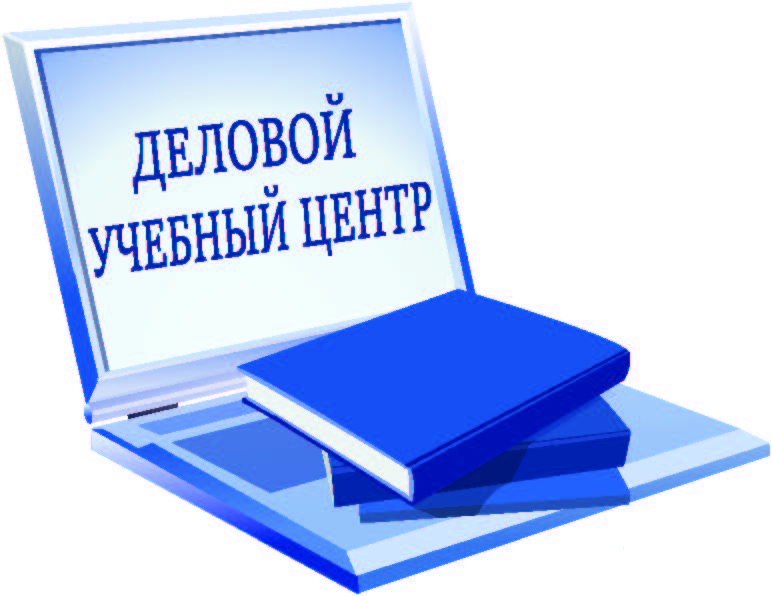 	ООО «Деловой учебный центр»Буракшаевой Г.МОт_____________________________________________________Паспорт серия          ___ №         	______  Выдан                              	             	  ___                                                           	                                                          Проживающего по адресу:                                                              	____________________________________________Телефон __ ______                                 	  ЗАЯВЛЕНИЕ О ПРИЕМЕ НА ОБУЧЕНИЕПрошу принять меня на обучение по программе ___________________________________________________________________________________________________________________________________________________________________________________________________________________________________________________________________(наименование дополнительной профессиональной программы и /или программы профессионального обучения)Для получения новой квалификации  _____________________________________________________________________________и/или получения компетенции, необходимой для выполнения нового вида профессиональной деятельности    С Лицензией на право осуществления образовательной деятельности ознакомлен(а). С Учебным планом, Правилами внутреннего распорядка, Правилами приема на обучение по дополнительным профессиональным программам ознакомлен(а) и обязуюсь выполнять.Согласен(на) на обработку своих персональных данных  в порядке, установленным Федеральным законом от 27.07.2006 № 152-ФЗ « О персональных данных»«	»                	20   	г.                                       Подпись                      		